               Ansökan om stipendium För 2017Ansökan, ifylld digitalt, skall vara oss tillhanda senast tisdagen den 4 april 2017
OBS! Förlängd ansökningstid: söndagen den 16 april 2017!via e-mail: kjell.johansson24@comhem.se. Begär läskvitto.Du kan alternativt skicka den under adressDatasaabs Vänner c/o Kjell Johansson, Gullvivevägen 10, 585 64 LinghemPersonuppgifterBeskriv varför du söker och vilken målsättning du har med dina studier eller projekt, motiveringReferenser jag önskar åberopaOBS! Datasaabs Vänner önskar en kortfattad rapport efter att studie/projekt genomförts. Jag försäkrar på heder och samvete att ovan lämnade uppgifter är riktigaBlanketten återfinns på vår hemsida http://www.datasaab.se/	                                                                                        Datasaabs Vänner, anmälningsblankett för stip. Våren 2017FörnamnEfternamnEfternamnEfternamnPersonnummerPersonnummerAdressAdressPostnrOrtOrtOrtTelefonnummer, Hem, MobilTelefonnummer, Hem, Mobile-mailadresse-mailadresse-mailadresse-mailadressSkolaSkolaProgramProgramProgramÅrskursNamnBefattningTelefon och e-mailadressNamnBefattningTelefon och e-mailadressOrtDatumUnderskriftUnderskrift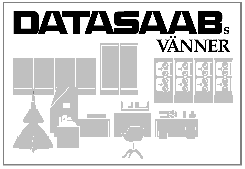 